§5001.  DefinitionsAs used in this chapter, unless the context otherwise indicates, the following terms have the following meanings.  [PL 1983, c. 459, §6 (NEW).]1.  Board.  "Board" means the State Parole Board.[PL 1983, c. 459, §6 (NEW).]2.  Director. [PL 1995, c. 502, Pt. F, §30 (RP).]3.  Division. [PL 1995, c. 502, Pt. F, §30 (RP).]4.  Fine.  "Fine" includes court costs whenever applicable.[PL 1983, c. 459, §6 (NEW).]5.  Juvenile.  "Juvenile" means a person under the age of 18 years or a person who is alleged to have committed, while under the age of 18 years, any acts or offenses covered by Title 15, Part 6, regardless of whether, at the time of the proceeding, the person is of the age of 18 years or over.[PL 1983, c. 459, §6 (NEW).]6.  Parole.  "Parole" is a release procedure by which a person may be released from a correctional facility by the State Parole Board prior to the expiration of the person's maximum term, parole status being in effect under Title 17‑A, section 2314, subsection 2, with all provisions of prior laws governing parole continuing in effect.[PL 2019, c. 113, Pt. C, §102 (AMD).]7.  Probation.  "Probation" means a procedure under which a person found guilty of an offense is released by the court, without being committed to a correctional facility, or with or without commitment to jail or fine, subject to conditions imposed by the court.[PL 1983, c. 459, §6 (NEW).]SECTION HISTORYPL 1983, c. 459, §6 (NEW). PL 1995, c. 502, §F30 (AMD). PL 2019, c. 113, Pt. C, §102 (AMD). The State of Maine claims a copyright in its codified statutes. If you intend to republish this material, we require that you include the following disclaimer in your publication:All copyrights and other rights to statutory text are reserved by the State of Maine. The text included in this publication reflects changes made through the First Regular and First Special Session of the 131st Maine Legislature and is current through November 1. 2023
                    . The text is subject to change without notice. It is a version that has not been officially certified by the Secretary of State. Refer to the Maine Revised Statutes Annotated and supplements for certified text.
                The Office of the Revisor of Statutes also requests that you send us one copy of any statutory publication you may produce. Our goal is not to restrict publishing activity, but to keep track of who is publishing what, to identify any needless duplication and to preserve the State's copyright rights.PLEASE NOTE: The Revisor's Office cannot perform research for or provide legal advice or interpretation of Maine law to the public. If you need legal assistance, please contact a qualified attorney.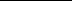 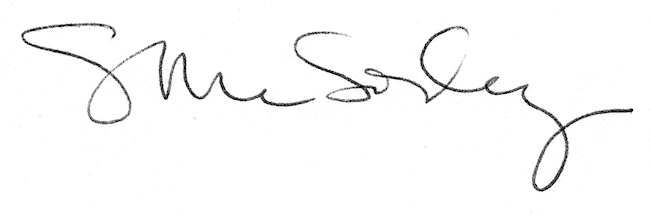 